_______Утверждаю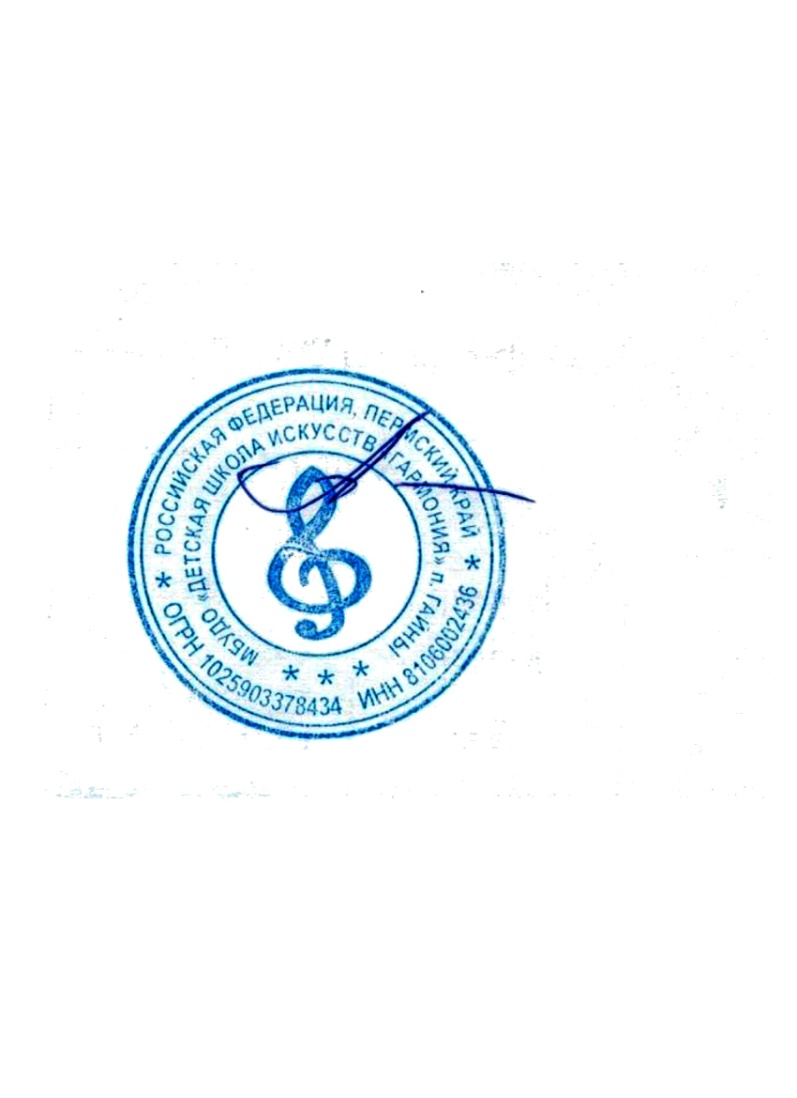 Е.В.Атькова, директор МБУДО «ДШИ «Гармония»п.ГайныПОЛОЖЕНИЕо проведении межмуниципального фестиваля педагогического мастерства«Калейдоскоп педагогических идей»    Фестиваль педагогического мастерства- мероприятие, имеющее целью популяризацию педагогических идей и распространение передового педагогического опыта. Фестиваль способствует развитию творческой инициативы и повышению квалификации педагогов, вовлечению их в разработку актуальных вопросов обучения и воспитания.Задачи Фестиваля:-   популяризировать результаты творческой деятельности педагогов;- обеспечить условия для самореализации и развития творческого потенциала педагогов через знакомство с опытом коллег;-способствовать профессиональному общению и обмену опытом, развитию связей между педагогами  Центра развития ДШИ «Гармония» и другими образовательными учреждениями .  Фестиваль не является конкурсом, это смотр педагогических идей, представление передового педагогического опыта, популяризация результатов творческой деятельности педагоговПорядок проведенияФестиваль проводится 13 декабря в 11-00час в Центре развития МБУДО «ДШИ «Гармония» по адресу - п.Гайны, ул.Дзержинского 4 (1 этаж).Желающим выступить необходимо до 8 декабря 2019г. предоставить заявку по образцу на эл.почту  zentr-gainy@mail.ru Рекомендуется участникам с собой привезти новогодние атрибуты (короны или  маски, парики, шапочки, аквагрим и т.п.) ,каждое учреждение само решает- в каком атрибуте  будут их участники.Участие в фестивале предполагается по следующим программам: :-Панорама педагогического опыта  Презентация собственного опыта педагогов по темам: проектная деятельность; инновации в дополнительном образовании (на уровне учреждения или отдельного детского  коллектива)Регламент -не более 10 мин. Каждый педагог с заявкой отправляет краткую аннотацию выступления. Текст всего выступления предоставляется во время проведения фестиваля -Проведение мастер-классов на тему «Мастерская Деда Мороза» Необходимые материалы для мастер-класса каждый педагог привозит с собой в расчете на 8-10 участников. Центр развития может предоставить карандаши, ножницы, канцелярские ножи, клей- карандаши. Время проведения мастер- класса -не более 15 минут. Каждый педагог с заявкой отправляет краткое описание своего мастер-класса  Мастер-классом считается и проведение оригинальных сценок, игр с залом и т.п.(необходимо приготовить раздаточный материал)При большом количестве выступающих будет выделено несколько кабинетов, в которых будут одновременно проводиться презентации, мастер-классыУчастникиУчастниками фестиваля могут быть педагоги дополнительного образования, учителя общеобразовательных учреждений, воспитатели дошкольных учреждений. Участие в выступлении (мастер-классе) может быть индивидуальным или коллективным (но не более 2 человек )Все выступающие  получат Сертификаты участников межмуниципального фестиваля педагогического мастерстваКонтактные данные:Методист Дёмина Наталья Викторовна 89082402228, e-mail  : zentr-gainy@mail.ruЦентр развития оставляет за собой право использовать фотографии с фестиваля в целях ,не противоречащих законодательству. Для желающих будет организована экскурсия  в Гайнский краеведческий музей.Просьба- возьмите с собой вторую обувь!Заявка на участие в Фестивале «Калейдоскоп педагогических идей »Ф.И.О. автора (полностью)__________________________________________Должность________________________________________________________Организация_______________________________________________________Форма участия (слушатель, выступающий)______________________________Предполагаемое время выступления(мастер-класса)______________________Тема выступления (мастер-класса) ____________________________________Необходимость наличия проектора, ноутбука, колонок (прописать)__________________________________________________________________Телефон___________________________________________________________Е-mail____________________________________________________________